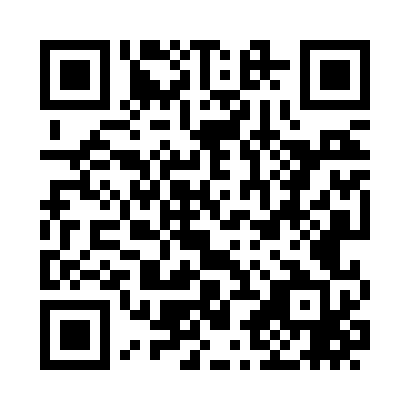 Prayer times for Zittau, Wisconsin, USAWed 1 May 2024 - Fri 31 May 2024High Latitude Method: Angle Based RulePrayer Calculation Method: Islamic Society of North AmericaAsar Calculation Method: ShafiPrayer times provided by https://www.salahtimes.comDateDayFajrSunriseDhuhrAsrMaghribIsha1Wed4:135:4512:524:488:009:322Thu4:115:4412:524:488:019:343Fri4:095:4312:524:498:029:364Sat4:075:4112:524:498:039:375Sun4:055:4012:524:498:049:396Mon4:045:3912:524:508:069:417Tue4:025:3712:524:508:079:438Wed4:005:3612:524:508:089:449Thu3:585:3512:524:518:099:4610Fri3:565:3312:524:518:109:4811Sat3:555:3212:524:528:119:4912Sun3:535:3112:524:528:129:5113Mon3:515:3012:524:528:149:5314Tue3:505:2912:524:538:159:5415Wed3:485:2812:524:538:169:5616Thu3:465:2712:524:538:179:5817Fri3:455:2612:524:548:189:5918Sat3:435:2512:524:548:1910:0119Sun3:425:2412:524:558:2010:0220Mon3:405:2312:524:558:2110:0421Tue3:395:2212:524:558:2210:0522Wed3:385:2112:524:568:2310:0723Thu3:365:2012:524:568:2410:0924Fri3:355:1912:524:568:2510:1025Sat3:345:1912:524:578:2610:1226Sun3:325:1812:524:578:2710:1327Mon3:315:1712:524:578:2810:1428Tue3:305:1712:534:588:2910:1629Wed3:295:1612:534:588:3010:1730Thu3:285:1512:534:588:3110:1831Fri3:275:1512:534:598:3210:20